Al Comune di NapoliServizio Programmazione SocialeVico Santa Margherita a Fonseca, n. 19       NapoliPEC: programmazione.sociale@pec.comune.napoli.it Adempimenti connessi alla verifica dei requisiti di iscrizione all'Albo Comunale delle Associazioni di Volontariatoin qualità di Legale Rappresentante dell’Associazione di Volontariato:Iscritta all'Albo Comunale delle Associazioni di Volontariato del Comune di NapoliDICHIARA In conformità alle disposizioni del Decreto del Presidente della Repubblica 28 dicembre 2000 n.445La permanenza dei requisiti dichiarati ai fini dell'iscrizione all'Albo Comunale del Volontariato così come modificato con delibera di C.C. n.8/2008 di seguito riportati:iscrizione al Registro regionale del Volontariato;sede operativa nella città di Napoli.A tal fine, allega la seguente documentazione:StatutoAtto costituivoFotocopia del documento di identità in corso di validitàIl sottoscritto autorizza il trattamento dei dati personali sopra riportati e contenuti nella documentazione allegata ai sensi della Legge 196/2003 e s.m.i.Data Firma del Legale Rappresentante                                                                                       Timbro dell’Ente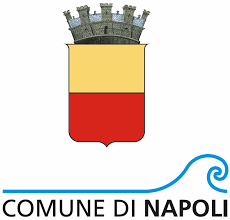 Area WelfareServizio Programmazione SocialeIl sottoscritto/a      Codice Fiscalenato/a ailresidente inalla Via/Piazza, n.Denominazione/RAGIONE SOCIALECodice Fiscalecon sede legale inalla Via/Piazza, n.Municipalità: Telefono FAXINDIRIZZO EMAILIndirizzo PECcon sede operativa inMunicipalità:Municipalità:alla Via/Piazza, n.Telefono Fax